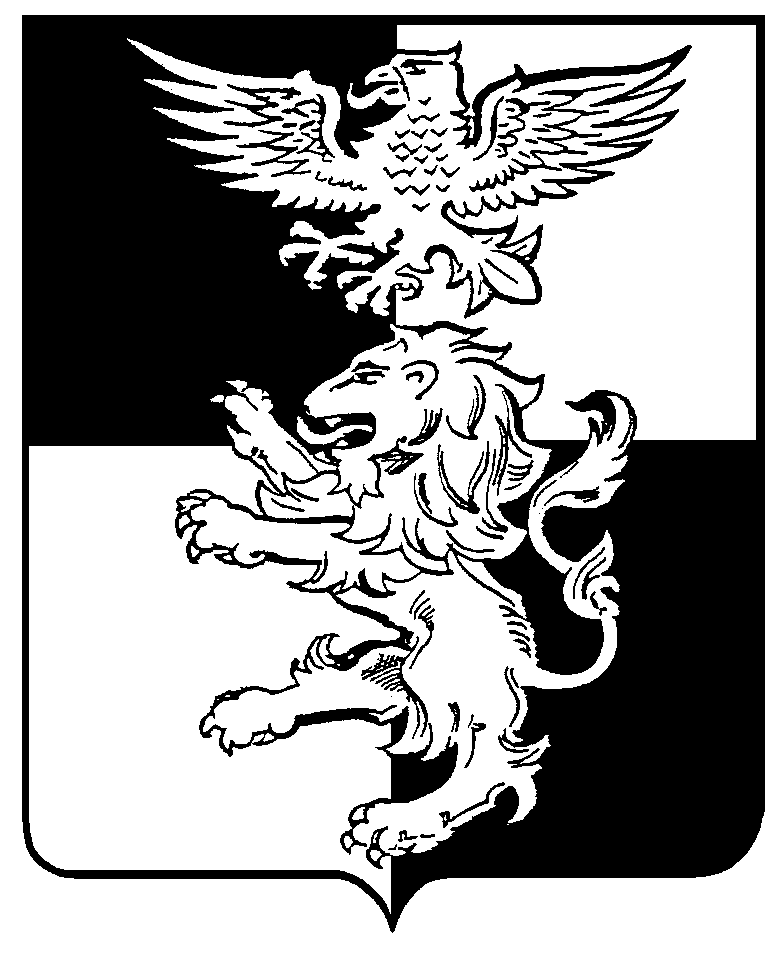 БЕЛГОРОДСКАЯ ОБЛАСТЬ РОССИЙСКОЙ ФЕДЕРАЦИИраспоряжениепредседателя муниципального совета Белгородского района 18 марта 2021  года                                                                                                  № 3О созыве тридцать пятого заседанияМуниципального совета Белгородского районаВ соответствии со статьей 18 Устава муниципального района «Белгородский район» Белгородской области, статьями 45, 51 Регламента Муниципального совета Белгородского района:1. Провести тридцать пятое заседание Муниципального совета Белгородского района 26 марта 2021 г. в 15-00 часов в актовом зале администрации Белгородского района (г. Белгород, ул. Шершнева, д. 1-а).  2. Внести на рассмотрение Муниципального совета Белгородского района следующие вопросы:- О внесении изменений и дополнений в решение Муниципального совета Белгородского района от 25 декабря 2020 года № 318 «О бюджете муниципального района «Белгородский район» Белгородской области на 2021 год и на плановый период 2022  и 2023 годов- О внесении изменений в решение Муниципального совета Белгородского района от 03.12.2015 г.  № 271 «Об утверждении программ  комплексного развития систем коммунальной инфраструктуры сельских поселений Белгородского района Белгородской области  на период  до 2030 года»	- О внесении изменений в решение Муниципального совета Белгородского  района от 25.12.2020 г. № 313 «О передаче сельским поселениям  осуществления части полномочий муниципального района «Белгородский район» Белгородской области по дорожной деятельности в отношении автомобильных дорог местного значения в границах населенных пунктов сельского поселения»	- О внесении изменений в решение Муниципального совета Белгородского  района от 29.01.2021 г. № 330 «О передаче городскому поселению «Поселок Октябрьский» осуществления части полномочий муниципального района «Белгородский район» Белгородской области по дорожной деятельности в отношении автомобильных дорог общего пользования местного значения в границах сельских поселений Белгородского района»		- О внесении изменений в решение Муниципального совета Белгородского района от 30.11.2018 г.  № 33 «Об имущественной поддержке субъектов  малого                               и среднего предпринимательства при предоставлении муниципального имущества муниципального района «Белгородский район»  Белгородской области»		- О внесении изменений в решение Муниципального совета Белгородского района от 24.12.2015 г. № 283 «Об утверждении структуры администрации Белгородского района»	- О направлении кандидатов для участия в конкурсе в состав Молодежного парламента при Белгородской областной Думе седьмого созыва	- Отчет председателя Муниципального совета Белгородского района                                о проделанной работе за 2020 год	- Разное.3. На тридцать пятое заседание Муниципального совета Белгородского района пригласить: главу администрации Белгородского района, заместителей главы администрации Белгородского района, руководителей комитетов, управлений администрации района, правоохранительных и других государственных органов, глав администраций сельских и городских поселений, руководителей общественных организаций, представителей средств массовой информации.4. Опубликовать настоящее распоряжение в газете «Знамя» и разместить                                на официальном сайте органов местного самоуправления муниципального района «Белгородский район» Белгородской области (belrn.ru).Председатель Муниципального совета Белгородского района                                            С.И. Тишин